Câmara Municipal de Congonhinhas Rua: Oscar Pereira de Camargo, 396 – Centro – Fone: (43) 3554.1361- Cep: .86.320-000 - Congonhinhas – Pr.24ª REUNIÃO ORDINÁRIA A SER REALIZADA EM 16/08/2022.	PAUTA DO DIA:PROJETO DE LEI EM APRESENTAÇÃO:SUBSTITUIÇÃO DO PROJETO DE LEI Nº 039/2022, que altera o dispositivo no artigo 2º da Lei Municipal nº 1.161 de 04 de julho de 2022 e dá outras providências.PROJETOS DE LEI EM APRECIAÇÃO:PROJETO DE LEI Nº 036/2022, Dispõe sobre a Abertura de Crédito Adicional Especial com finalidade de viabilizar o custeio de despesas de aquisição de dispositivos eletrônicos (Tablets) para os trabalhos dos Agentes Comunitários de Saúde, conforme Resolução SESA nº 1.071/2021;PROJETO DE LEI Nº 037/2022, que dispõe sobre a Abertura de Credito Adicional Especial para fins de quitação de débitos de licenciamento dos veículos da frota da Secretaria Municipal de Saúde e de eventuais outras pendências perante os órgãos de trânsito;PROJETO DE LEI Nº 038/2022, que autoriza o Poder Executivo Municipal a ceder em comodato fração de bem móvel do Município de Congonhinhas para fins de manter a instalação de antena de transmissão de sinais aos moradores da zona rural deste Município e dás outras providências; PROJETO DE LEI LEGISLATIVO Nº 010/2022, que dispõe sobre a concessão de Título de Utilidade Pública à Associação de Catadores de Materiais Recicláveis de Congonhinhas e Região – ACMRC, e dá outras providências;PROJETO DE LEI LEGISLATIVO Nº 011/2022, que dispõe sobre a Concessão de Título de Utilidade Pública à Associação de Cafés Especiais do Norte Pioneiro do Paraná – ACENPP, e dá outras providências;OFÍCIOS/INDICAÇÕES:PEDIDO DO VEREADOR LUCIMAR ANGELO DE LIMA:1- Indica ao setor responsável, para providenciar placas com nome das ruas na Vila do Gizo.PEDIDO DO VEREADOR CHELSE MARCOLINO SIMÕES:1- Indica ao setor competente, para que seja feito serviços de manutenção na estrada de aviários, próximo ao Patrimônio de São Francisco do Imbaú;2- Solicita o envio de ofício ao DER de Ibaiti, solicitando seja colocado redutores de velocidade e sonorizadores, antes do acesso nos dois sentidos do Patrimônio do Santa Maria do Rio do Peixe, em Congonhinhas.PEDIDO DO VEREADOR VALDINEI LUCA DA SILVA:1- Indica ao setor responsável, para que seja feito a troca de lâmpadas de iluminação pública da Vila Rural, pois alguns postes estão sem iluminação.PEDIDO DO VEREADOR CLEILSON DA SILVA:1- Indica ao setor competente, para que seja passada a máquina motoniveladora e rolo compressor, na estrada que dá acesso a Fazenda Congonhinhas;2- Indica ao setor competente, que viabilize a possibilidade de se fazer serviços de cascalhamento na estrada que dá acesso a Fazenda Suíça, pois a mesma é linha de transporte escolar, e com qualquer chuvinha que dá, não tem como buscar os alunos.PEDIDO DO VEREADOR EVERTON CARLOS MACHADO:1- Solicita ao setor responsável, informações a respeito dos redutores de velocidade (quebra-molas), se tem algum projeto em andamento;2- Indica ao setor competente, para que seja visto a possibilidade de servir café da manhã para os pacientes que vem para passarem por consultas e também para os pacientes que tem exames ou consultas especializadas fora do município.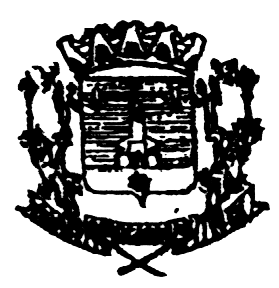 